2015 Spring Meeting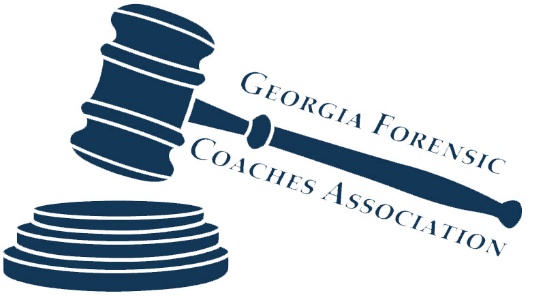 Georgia Forensic Coaches AssociationHosted by Alpharetta High SchoolRoom 3212April 18, 20159:00am	Welcome & Introductions
Roll Call
2014-2015 Team & Coach Recognition9:15am	Constitutional Amendments (pages 2-8)Executive Committee Proposal
Fellow Members Proposal10:00am	2015-2016 Tournament Calendar			Tentative Calendar (Tabroom vs. JOT)
			2016 State Championships Format Proposal
			2016 State Championships Date Proposal
			2016 State Championships Application Proposal11:00am	State Tournament Changes (pages 8-10)School Definition
Qualification Formula Proposal
Tabulation Formula Proposal
Sweepstakes Proposals12:00pm	Lunch Break1:00pm		Congressional Debate (pages 11-13)			Qualification Formula Proposal
			Limits Proposal2:00pm		Business 			2015-2016 Novice Packet
			2015 Fall Meeting
			Principal’s Award Proposal2:45pm		Any other proposals3:00pm		Adjourn 